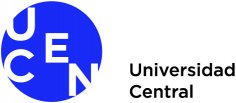 CARTA DE RECOMENDACIÓN CONFIDENCIALDOCTORADO EN DERECHOEstimado/a: Esta carta debe ser completada por un/a académico/a y/o profesional que tenga experiencia directa con el/la postulante, ya sea como profesor, como supervisor de investigación, práctica profesional o superior directo en alguna actividad laboral académica. Además, le informamos que esta carta de recomendación es un documento estrictamente confidencial, y el/la solicitante no tendrá acceso a su contenido, independientemente de los resultados del proceso de admisión del doctorado. Por lo mismo, le solicitamos nos la envíe directamente por correo electrónico según las instrucciones que aparecen al final.Agradecemos de antemano su disponibilidad para participar de este proceso.Relación con el/la postulanteInstrucciones para el envío:Adjuntar la carta en formato Word o PDF como archivo adjunto al siguiente destinatario y dirección de e-mail:Sr Jorge Ulloa Plazadoctorado.derecho@ucentral.clDoctorado en DerechoFacultad de Derecho y HumanidadesUniversidad CentralPD: Si requiriese orientación y/o aclarar dudas puede comunicarse al correo electrónico doctorado.derecho@ucentral.cl IMPORTANTE: Las cartas deben ser remitidas dentro del plazo que el programa fije como periodo de postulación oficial.Identificación del/la PostulanteIdentificación del/la PostulanteNombreApellido paternoApellido maternoAntecedentes Personales (Recomendador/a)Antecedentes Personales (Recomendador/a)NombreNacionalidadGrado AcadémicoInstituciónFunción que desempeña (cargo)Teléfono (indique código país y área)Correo electrónico¿Cuánto tiempo hace que conoce a el/la postulante?¿Qué relación de estudio o trabajo ha tenido usted con el/la postulante?Califique a el/la postulante en las siguientes características, marcando con una “X” donde corresponda.Califique a el/la postulante en las siguientes características, marcando con una “X” donde corresponda.Califique a el/la postulante en las siguientes características, marcando con una “X” donde corresponda.Califique a el/la postulante en las siguientes características, marcando con una “X” donde corresponda.Califique a el/la postulante en las siguientes características, marcando con una “X” donde corresponda.Califique a el/la postulante en las siguientes características, marcando con una “X” donde corresponda.SobresalienteMuy BuenoBuenoRegularNo puedo evaluarCapacidad intelectualAutonomía en el  trabajoCreatividad/Aporte de ideasComunicación oralComunicación escritaSeriedad y responsabilidadCapacidad de enseñarEstabilidad emocionalCapacidad de trabajo en grupoRelaciones interpersonalesLiderazgoConocimientos relevantes en el área jurídicaExperiencia investigativa Claridad de objetivos vocacionalesAgradeceremos dar una opinión franca y responsable acerca de la capacidad académica de el/la postulante. Incluya una evaluación de sus condiciones personales, intelectuales y sus capacidades y potencial como investigador/a en Derecho, así como sus desafíos personales y académicos (extiéndase todo lo que sea necesario)FirmaFecha